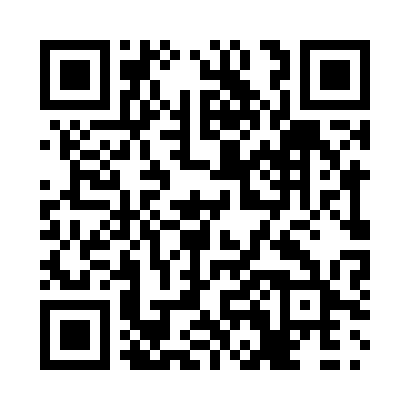 Prayer times for New Horton, New Brunswick, CanadaMon 1 Jul 2024 - Wed 31 Jul 2024High Latitude Method: Angle Based RulePrayer Calculation Method: Islamic Society of North AmericaAsar Calculation Method: HanafiPrayer times provided by https://www.salahtimes.comDateDayFajrSunriseDhuhrAsrMaghribIsha1Mon3:355:341:236:469:1211:102Tue3:365:341:236:469:1211:103Wed3:375:351:236:469:1111:094Thu3:385:361:236:469:1111:085Fri3:395:361:246:469:1111:086Sat3:405:371:246:469:1011:077Sun3:425:381:246:469:1011:068Mon3:435:391:246:469:0911:059Tue3:445:391:246:459:0911:0410Wed3:455:401:246:459:0811:0311Thu3:475:411:256:459:0811:0212Fri3:485:421:256:459:0711:0013Sat3:505:431:256:449:0610:5914Sun3:515:441:256:449:0610:5815Mon3:535:451:256:449:0510:5616Tue3:545:461:256:439:0410:5517Wed3:565:471:256:439:0310:5418Thu3:575:481:256:429:0210:5219Fri3:595:491:256:429:0110:5120Sat4:015:501:256:419:0110:4921Sun4:025:511:256:419:0010:4722Mon4:045:521:256:408:5910:4623Tue4:065:531:256:408:5810:4424Wed4:075:541:256:398:5610:4225Thu4:095:551:256:388:5510:4126Fri4:115:561:256:388:5410:3927Sat4:135:571:256:378:5310:3728Sun4:145:581:256:368:5210:3529Mon4:166:001:256:368:5110:3430Tue4:186:011:256:358:4910:3231Wed4:206:021:256:348:4810:30